Акция «Сохраним Память Героев»24 февраля проводится Всероссийская акция «Сохраним Память Героев». Идея акции – возложение цветов на мемориалах победы героям великой Отечественной войны. Ребята нашего класса приняли в этой акции активное участие, побывали на памятных местах, отдали дань уважения и памяти героям войны.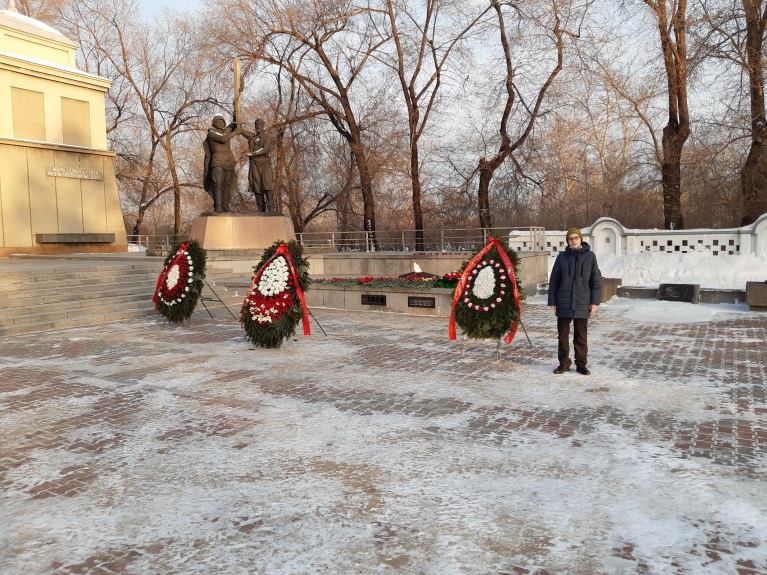 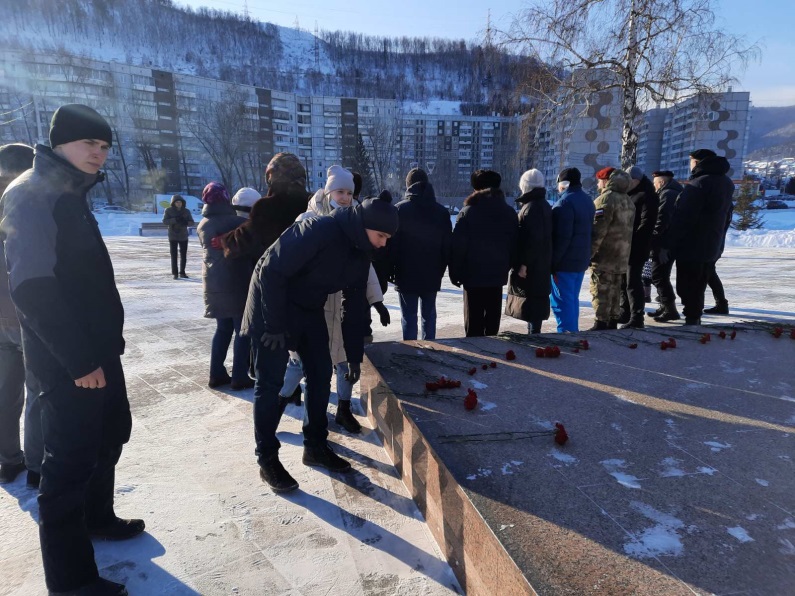 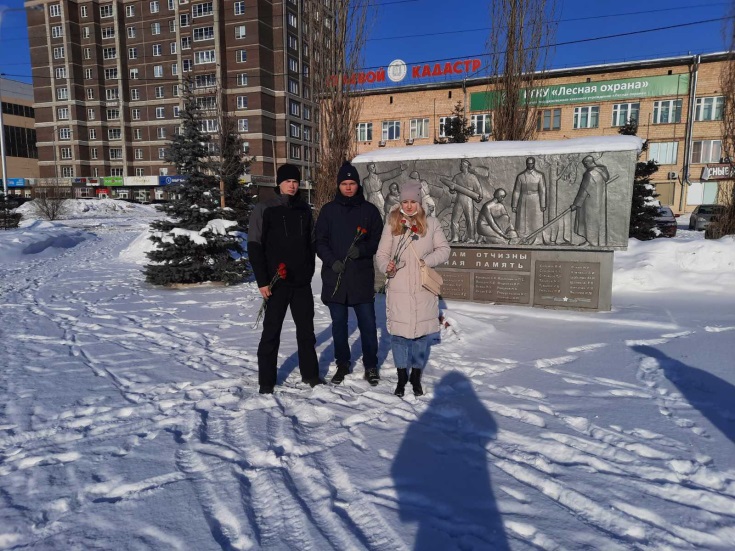 